Impresso em: 07/08/2023 21:15:39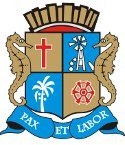 Governo de Sergipe Câmara Municipal de AracajuMatéria: RECURSO A EMENDA N 61 AO PL 220-2021	Reunião: 117 SESSÃO OrdináriaAutor:EMÍLIA CORRÊAData: 16/12/2021Parlamentar	Partido	Voto	HorárioBINHOBRENO GARIBALDE CÍCERO DO SANTA MARIA DR. MANUEL MARCOS EDUARDO LIMAEMÍLIA CORRÊA FÁBIO MEIRELES ISACJOAQUIM DA JANELINHA LINDA BRASILPAQUITO DE TODOS PR. DIEGOPROF. BITTENCOURT PROFª. ÂNGELA MELO RICARDO MARQUES RICARDO VASCONCELOSSÁVIO NETO DE VARDO DA LOTÉRICA SGT. BYRON ESTRELAS DO MAR SHEYLA GALBASONECAANDERSON DE TUCAPMNUNIÃO BRASIL PODEMOS PSDREPUBLICANOS PATRIOTA PODEMOSPDT SOLIDARIEDADE PSOL SOLIDARIEDADE PPPDT PTCIDADANIA REDE PODEMOS REPUBLICANOS CIDADANIA PSDPDTNÃO SIM SIM SIM SIM SIM NÃO SIM NÃO SIM NÃO SIM NÃO SIM SIM ABS NÃO NÃO SIM NÃONão Votou19:09:4819:08:3219:08:4019:09:0319:08:3719:06:3119:08:4819:08:5819:07:4819:06:1719:06:1819:06:1119:08:2819:06:3419:06:2219:09:2619:09:2519:08:4519:06:1119:09:08NITINHO VINÍCIUS PORTOFABIANO OLIVEIRAPSD PDT PPO Presidente não Vota Não VotouNão VotouTotais da Votação	Sim: 11Resultado da Votação: APROVADONão: 8Abstenção: 1	Total de Votos Válidos: 20